This is related to the last sheet .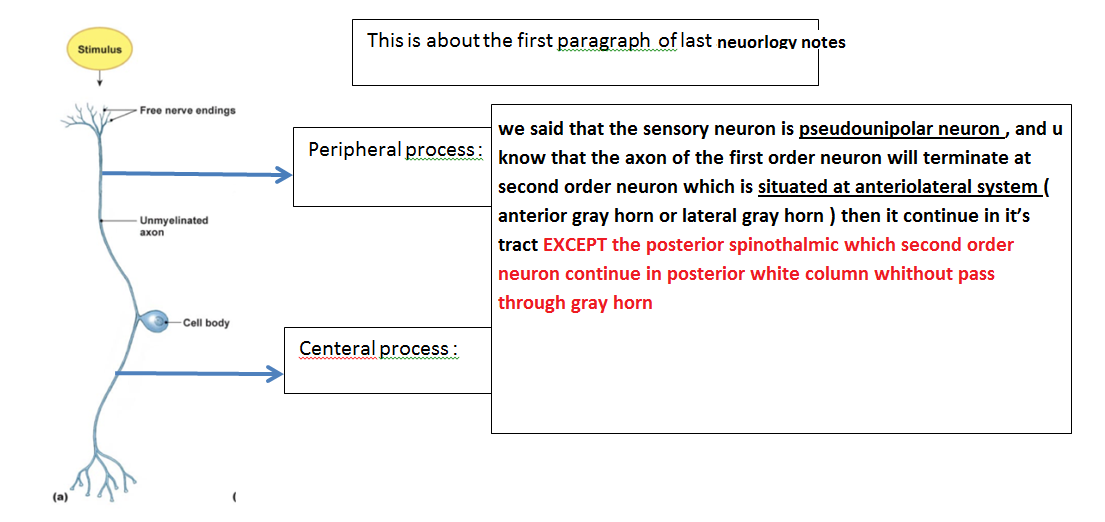 Lab 4 For exam : U should be able to identify each section of the medulla oblongata , at which level , and identify some structure in that section 3 section :At caudal level : there will be motor decussation >> corticospinal tract   At middle  level : there will be sensory decussation >> fasciculus gracilies and cuneatus  At upper part : level of olive , there will be cranial nuclei >>Slide 2 & 3:  The difference between the motor decussation level and sensory decussation level :The motor “ the corticospinal tract ” , the fiber come from the anterior gray mater and decussate to the other side and form the pyramids , but at the sensory decussation level the fiber come from the posterior white matter and cross the median plane and continue as Medial leminiscus** in the middle section , u can notice the beginning of the Olivary nuclei but not maximum 
     appearance Slide 4 : The third section : the level of olive :-There is group of nuclei present at upper part of medulla , and it responsible for controlling the voluntary movement -There is no decussation here - ICP : fiber that connect the cerebellum and medulla oblongata - 4th ventricle : the central canal converted into 4th ventricle ; it is a cavity inside brain and filled 
with CSF.-Medial leminiscus :  it should appear in this section - reticular formation : a group of nuclei  , to control some activity in the body ( e.g ,to keep alertness and conscious level      - nuclei of cranial nerve 
     - the hypoglussal nuclei  :beside the midline      - Dorsal vagal nucleus : gives the parasympathetic to the vagus nerve .     - Solitary nucleus : control the taste .    - nucleus ambiguous : gives the larynx , pharynx and soft palate .     -7th  9th  10th  >> the number of cranial nerve which control taste .     -9th  10th 11th >> pharyngeal plexus .     -The most lateral nuclei : nuclei of vestibuloccular nerve .      - olivary nucleus : control voluntary muscle movement .     -  Medial longitudinal fasciculus “ MLF” :situated on each side of the midline , inferior to the
       floor of  the 4th ventricle , it responsible for connect the cranial nerve with each other(which
       is third, fourth and sixth “for the movement of eye ball” with 8th with vestibularcochlear) >>
       so it adjust the movement of eye ball with position of the head .      - the cavity of 4th ventricle is present in this section The cavities of the hollow human brain are called ventricles , There are four ventricles in the human brain: two lateral ventricles in the cerebrum , the third ventricle and the fourth ventricle in the medulla .   CSF flows from the lateral ventricle to the third ventricle through foramen of Monro. The third ventricle and fourth ventricle are connected to each other by the cerebral aqueduct . Ask me if there is any problem .